РАБОЧАЯ ПРОГРАММА ВОСПИТАНИЯТАЙМЫРСКОГО МУНИЦИПАЛЬНОГО КАЗЕННОГО ДОШКОЛЬНОГО ОБРАЗОВАТЕЛЬНОГО УЧРЕЖДЕНИЯ «ХАТАНГСКИЙ ДЕТСКИЙ САД КОМБИНИРОВАННОГО  ВИДА  «СНЕЖИНКА» на 2022- 2023 учебный год                                                    с.п. Хатанга 2022г.СодержаниеПояснительная запискаРабочая программа воспитания (далее – Программа) Таймырского муниципального казенного  дошкольного образовательного учреждения «Детский сад комбинированного вида «Снежинка» с.п. Хатанга (далее – ДОУ) является компонентом основной образовательной программы детского сада.Содержание Программы разработано на основе следующих нормативно-правовых документов:Федерального закона от 31 июля 2020 года № 304-ФЗ «О внесении изменений в Федеральный закон "Об образовании в Российской Федерации" по вопросам воспитания обучающихся»;Федерального закона от 29 декабря 2012 г. № 273-ФЗ «Об образовании в Российской Федерации»;Указа Президента Российской Федерации от 7 мая 2018 года № 204 «О национальных целях и стратегических задачах развития Российской Федерации на период до 2024 года» (далее – Указ Президента РФ);Плана мероприятий по реализации в 2021–2025 годах Стратегии развития воспитания в Российской Федерации на период до 2025 года;федерального государственного образовательного стандарта дошкольного образования (приказ Минобрнауки России от 17 октября 2013 г. № 1155, зарегистрирован Минюстом России 14 ноября 2013 г. № 30384);Структура Программы воспитания включает три раздела – целевой, содержательный и организационный, в каждом из них предусматривается обязательная часть и часть, формируемая участниками образовательных отношений.Программа определяет содержание и организацию воспитания детей дошкольного возраста с учетом особенностей данной образовательной организации, региона, образовательных потребностей воспитанников и запросов родительской общественности. Программа определяет цель, задачи, планируемые результаты, содержание и организацию воспитательного процесса на ступени дошкольного образования (объем, содержание и планируемые результаты в виде целевых ориентиров дошкольного образования).Рабочая программа воспитания основана на воплощении национального воспитательного идеала, который понимается как высшая цель образования, нравственное (идеальное) представление о человеке.Под воспитанием понимается «деятельность, направленная на развитие личности, создание условий для самоопределения и социализации обучающихся на основе социокультурных, духовно-нравственных ценностей и принятых в российском обществе правил и норм поведения в интересах человека, семьи, общества и государства, формирование у обучающихся чувства патриотизма, гражданственности, уважения к памяти защитников Отечества и подвигам героев Отечества, закону и правопорядку, человеку труда и старшему поколению, взаимного уважения, бережного отношения к культурному наследию и традициям многонационального народа Российской Федерации, природе и окружающей среде».В основе процесса воспитания детей в ДОУ лежат конституционные и национальные ценности российского общества.Для того чтобы эти ценности осваивались ребенком, в ДОУ выделены основные направления воспитательной работы, а именно:- Ценности родины и природы -  лежат в основе патриотического направления воспитания.- Ценности человека, семьи, дружбы, сотрудничества - лежат в основе социального направления воспитания.- Ценность знания - лежит в основе познавательного направления воспитания.- Ценность здоровья - лежит в основе физического и оздоровительного направления воспитания.- Ценность труда - лежит в основе трудового направления воспитания.- Ценности культуры и красоты - лежат в основе этико-эстетического направления воспитания.Предложенные направления не заменяют и не дополняют собой деятельности по пяти образовательным областям, а фокусируют процесс усвоения ребенком базовых ценностей в целостном воспитательно-образовательном процессе.С учетом особенности современной социокультурной среды, в которой воспитывается ребенок, основополагающим является создание эффективного взаимодействия всех участников образовательных отношений, и только при таком подходе возможно воспитать гражданина и патриота, раскрыть способности и таланты детей, подготовить их к жизни в высокотехнологичном, конкурентном обществе.Целевой разделЦель дошкольного образования – сохранение уникальности и самоценности дошкольного детства, содействие развитию различных форм активности ребенка, направлена на его всестороннее развитие, формирование духовных и общечеловеческих ценностей, а также способностей и компетенций, способствующих обогащению детского развития и позитивной социализации в поликультурном современном обществе.Программа направлена на создание условий воспитания ребенка, открывающих возможности для его личностного духовно-нравственного развития, приобщение к российским традиционным духовным ценностям, правилам и нормам поведения в российском обществе для максимального раскрытия индивидуального возрастного потенциала ребенка. В процессе реализации программы воспитания ребенок должен получить право стать субъектом собственной жизнедеятельности, увидеть свой потенциал, поверить в свои силы, научиться быть успешным в своей деятельности. 1.1. Цели и задачи воспитанияОбщая цель воспитания в ДОО – личностное развитие дошкольников и создание условий для их позитивной социализации на основе базовых ценностей российского общества через:формирование ценностного отношения к окружающему миру, другим людям, себе;овладение первичными представлениями о базовых ценностях, а также выработанных обществом нормах и правилах поведения;приобретение первичного опыта деятельности и поведения в соответствии с базовыми национальными ценностями, нормами и правилами, принятыми в обществе.Задачи формируются для каждого возрастного периода отдельно с учетом возрастных особенностей ребенка (от 1,5 до 3 лет и от 3 до 6 лет). На основе планируемых результатов достижения цели воспитания и реализуются в единстве с развивающими задачами, определенными действующими нормативными правовыми документами в сфере ДОУ, на основании которых и разработана программа воспитания детского сада. Задачи воспитания соответствуют основным направлениям воспитательной работы ДОУ.Задачи по каждому возрастному периоду:Ранний возраст (до 3 лет):развивать положительное отношение ребенка к себе и другим людям;формировать коммуникативную и социальную компетентность;развивать у детей интерес к эстетической стороне действительности, ознакомление с разными видами и жанрами искусства (словесного, музыкального, изобразительного), в том числе народного творчества;содействовать становлению у детей ценностей здорового образа жизни;формировать стремление быть причастным к труду взрослых, стремление оказывать посильную помощь, поддерживать чувство удовлетворения от участия в различных видах деятельности, в том числе творческой;формировать начальное представление о России как своей стране, узнавать символику своей страны (флаг).Дошкольный возраст (от 3 до 6 лет):формировать общую культуру личности ребенка, в том числе ценности здорового образа жизни, инициативности, самостоятельности и ответственности, активной жизненной позиции;развивать способности и творческий потенциал каждого ребенка;развивать социальные, нравственные, физические, интеллектуальные, эстетические качества;организовывать содержательное взаимодействие ребенка с другими детьми, взрослыми и окружающим миром на основе гуманистических ценностей и идеалов, прав свободного человека;воспитывать у детей чувства любви к Родине, гордости за ее достижения на основе духовно-нравственных и социокультурных ценностей и принятых в обществе правил и норм поведения в интересах человека, семьи, общества;воспитывать у ребенка чувства собственного достоинства в процессе освоенияразных видов социальной культуры, в том числе и многонациональной культуры народов России и мира, умения общаться с разными людьми;объединять воспитательные ресурсы семьи и ДОУ на основе традиционных духовно-нравственных ценностей семьи и общества.Цель и задачи части, формируемой участниками образовательных отношений. Часть Программы, формируемая участниками образовательных отношений (педагогами, воспитанниками, родителями), учитывает интересы и потребности всех участников образовательных отношений.Указанная часть Программы ориентирована:на формирование у ребенка чувства любви к Родине, воспитания у него эмоционально-положительного отношения к тем местам, где он живет;воспитание умения видеть и осознавать красоту окружающей жизни, желания узнать больше об особенностях края: населяющих народах, его истории, природе, природных ресурсах. Формирование понятий о роли человека в охране и воспроизводстве окружающей среды.Решает следующие задачи:Расширить представления о родном поселке, названиях улиц, закреплять знания о достопримечательностях поселка Хатанга.Формировать толерантное отношение к людям разных национальностей через знакомство с их культурой, традициями, обычаями.Формировать чувство гордости за культурное наследие родного края. Вызывать интерес к произведениям местных поэтов, художников.Помогать ориентироваться в многообразии предметов материальной культуры. Углублять представления детей о народных промыслах региона: резьба по дереву, национальная одежда и обувь, изделия с национальным орнаментом, земледелие, рыболовный промысел.Способствовать развитию интереса к родному краю, в котором мы живем, к взаимоотношениям людей и природы, предметам культуры. Воспитывать чувство любви и гордости за свою родину. Подвести детей к пониманию того, что история родного края неразрывно связана с историей России.Воспитывать трудолюбие, уважительное отношение к труду, формирование бережного отношения к результатам труда. Способствовать развитию интереса к промышленности региона, его ресурсам и значимости ресурсов для экономики страны.Воспитывать нравственные чувства, уважительное отношение к старшим, родителям, младшим:использование здоровьесберегающих технологий, направленных на сохранение и укрепление здоровья воспитанников, формирование основ культуры здоровья и безопасности жизнедеятельности дошкольников, на развитие потребности в двигательной активности, на развитие эмоционально-волевой сферы, морально-нравственных качеств личности и формирование элементарных представлений о здоровом образе жизни;развитие у детей познавательной активности, любознательности,  нешаблонного мышления,  технического творчества на основе внедрения образовательной ЛЕГО-технологии в воспитательно-образовательный процесс посредством интеграции ее в решение программных задач по всем образовательным областям, а также в различных видах детской деятельности (коммуникативной, игровой, познавательно-исследовательской, конструктивной, двигательной и др.) в течение дня. Воспитание творческой и целеустремленной личности, способной самостоятельно ставить перед собой задачи и находить оригинальные способы решения.Задачи:Развитие индивидуальных способностей ребенка.Развивать у дошкольников интерес к моделированию и конструированию, стимулировать детское научно-техническое творчество.Развивать познавательную активность детей, воображение, фантазию и творческую инициативу.Развивать диалогическую и монологическую речь, расширять словарный запас.Совершенствовать коммуникативные навыки детей при работе в паре, коллективе, распределении обязанностей.Развитие кругозора и культуры.Формировать предпосылки учебной деятельности: умение и желание трудиться, выполнять задания в соответствии с инструкцией и поставленной целью, доводить начатое дело до конца, планировать будущую работу.1.2. Методологические принципы и подходы к формированию Программы воспитанияМетодологической основой Программы являются антропологический, культурно-исторический и практичные подходы. Концепция Программы основывается на базовых ценностях воспитания, заложенных в определении воспитания, содержащемся в Федеральном законе от 29 декабря 2012 г. № 273-ФЗ «Об образовании в Российской Федерации».Методологическими ориентирами воспитания также выступают следующие идеи отечественной педагогики и психологии, являющиеся фундаментальными в дошкольной воспитательно-образовательной стратегии государства:развитие личного субъективного мнения и личности ребенка в деятельности;духовно-нравственное, ценностное и смысловое содержание воспитания;идея о сущности детства как сенситивного периода воспитания;амплификация (обогащение) развития ребенка средствами разных «специфически детских видов деятельности»:игровая (сюжетно-ролевая игра, игра с правилами и другие виды игры);познавательно-исследовательская (исследование и познание природного и социального миров в процессе наблюдения и взаимодействия с ними), а также такие виды активности ребенка, как:восприятие художественной литературы и фольклора;коммуникативная деятельность;самообслуживание и элементарный бытовой труд (в помещении и на улице);конструирование из разного материала, включая конструкторы, модули, бумагу, природный и иной материал;изобразительная (рисование, лепка, аппликация);музыкальная (восприятие и понимание смысла музыкальных произведений, пение, музыкально-ритмические движения, игры на детских музыкальных инструментах);двигательная (овладение основными движениями) форма активности ребенка.Программа построена на основе духовно-нравственных и социокультурных ценностей и принятых в обществе правил и норм поведения в интересах человека, семьи, общества и опирается на следующие принципы:- принцип гуманизма:Приоритет жизни и здоровья человека, прав и свобод личности, свободного развития личности, воспитание взаимоуважения, трудолюбия, гражданственности, патриотизма, ответственности, правовой культуры, бережного отношения к природе и окружающей среде, рационального природопользования;- принцип ценностного единства и совместности:Единство ценностей и смыслов воспитания, разделяемых всеми участниками образовательных отношений, содействие, сотворчество и сопереживание, взаимопонимание и взаимное уважение;- принцип общего культурного образования: Воспитание основывается на культуре и традициях России, включая культурные особенности региона;- принцип следования нравственному примеру: Пример как метод воспитания позволяет расширить нравственный опыт ребенка, побудить его к открытому внутреннему диалогу, пробудить в нем нравственную рефлексию, обеспечить возможность выбора при построении собственной системы ценностных отношений, продемонстрировать ребенку реальную возможность следования идеалу в жизни;- принципы безопасной жизнедеятельности:Защищенность важных интересов личности от внутренних и внешних угроз, воспитание через призму безопасности и безопасного поведения;- принцип совместной деятельности ребенка и взрослого:Значимость совместной деятельности взрослого и ребенка на основе приобщения к культурным ценностям и их освоения;- принцип инклюзивности:Организация образовательного процесса, при котором все дети независимо от их физических, психических, интеллектуальных, культурно-этнических, языковых и иных особенностей включены в общую систему образования. Данные принципы реализуются в укладе ДОУ, включающем воспитывающие среды, общности, культурные практики, совместную деятельность и события.Обязательными условиями решения задач в части Программы, формируемой участниками образовательных отношений, является реализация индивидуального подхода и следующих принципов:приоритета комплексного развития личности ребенка дошкольного возраста средствами здоровьесбережения, охраны и ценности здоровья и воспитания безопасности жизнедеятельности, познавательного и творческого развития ребенка путем обновления подходов к обучению и развитию посредством внедрения инновационной образовательной ЛЕГО-технологии с целью создания познавательной мотивации к обучению и развитию дошкольников, а также формированию гуманной, творческой личности с учетом новой социальной ситуации развития ребенка;вариативности – формирование умения осуществлять собственный выбор и систематическое предоставление детям возможности выбора;психологической комфортности – создание предметно-пространственной среды, обеспечивающей снятие всех стрессообразующих факторов обучающего процесса;последовательности – логическое построение процесса обучения от простого к сложному, от известного к неизвестному;индивидуализации –  учет желаний и интересов личности ребенка;творчества – процесс обучения ориентирован на приобретение детьми собственного опыта творческой деятельности. 1.2.1. Уклад образовательной организацииУклад – общественный договор участников образовательных отношений, опирающийся на базовые национальные ценности, содержащий традиции региона и ДОУ, задающий культуру поведения сообществ, описывающий предметно-пространственную среду деятельности и социокультурный контекст.Уклад учитывает специфику и конкретные формы организации распорядка дневного, недельного, месячного, годового циклов жизни ДОУ. Каждая дошкольная образовательная организация, несмотря на единую цель Программы – воспитание дошкольников, имеет свои отличительные особенности. В настоящее время они становятся все разнообразнее в связи с изменением к подходам организации воспитательного пространства и условий детского сада, разнообразием реализуемых технологий, проявлением современных тенденций взаимодействия с подрастающим поколением, введением ритуалов и традиций в жизнь детского сада и группы.Все пространство нашего детского сада организовано и нацелено на воспитание в ребенке эстетических чувств посредством наглядного восприятия ярких красок разнообразной цветовой палитры приемной, увлекая в радостный мир детства. Воспитательная функция окружающего пространства сада проявляется и на стенах образовательной организации, и в групповых уголках. Здесь и стены «говорят» с детьми и повествуют им о том, как разнообразен мир искусства, какие профессии спрятал наш волшебный алфавит, тут же весело шагая с ребенком по коридорам детского сада и активизируя не только зрительные анализаторы, но и затрагивая культурно-нравственные ценности малой родины, представлен мини-музей национальной культуры, географические рельефы малой родины на карте, что увлекает в мир ценностей воспитания личности ребенка.В образовательной организации воспитываются дети в возрасте от 1,5 до 6 лет. Вся наша деятельность направлена на сохранение самоценности этого важного периода детства в жизни каждого ребенка и на удовлетворение запросов родителей и законных представителей. Совершенствование работы взаимодействия с родителями является ежегодно одной из задач нашего коллектива. Родители – наши партнеры во всем. Помимо этого мы создаем условия посредством реализации детско-родительских проектов «Приходи, сказка», «Все профессии важны», родители имеют возможность совместного участия в значимых событиях ДОО. Ежеквартально в холле детского сада организуются тематические выставки детских творческих работ, выполненных самостоятельно и совместно с родителями, приуроченные к сезонным праздникам и мероприятиям. Успешное взаимодействие возможно лишь в том случае, если семья имеет представление о дошкольном учреждении, которому доверяет воспитание ребенка, владеет информацией о ценностных ориентирах в современной воспитательной стратегии развития детей в стенах детского сада. Это позволяет наладить сотрудничество и оказывать друг другу необходимую поддержку в воспитании ребенка, привлекать имеющиеся педагогические ресурсы для решения общих задач воспитания и активно вовлекать в проведение праздничных, театрализованных мероприятий в рамках художественно-эстетического развития и взаимодействия с семьей.Коллектив детского сада придает важное значение организации физического воспитания, укреплению и сохранению здоровья наших воспитанников. Большое значение уделяется двигательному режиму, смене статичных поз в режимных моментах, использованию здоровьесберегающих технологий, корригирующей гимнастики и других профилактических мероприятий.Подрастающее поколение нашего края должно знать и гордиться особенностями своей малой родины, родного края, любить его и осознавать себя частицей удивительного сообщества.  Реализация Программы осуществляется квалифицированными педагогическими работниками ДОУ в течение всего времени пребывания воспитанников в детском саду.1.2.2. Воспитывающая среда ДОУВоспитывающая среда – это особая форма организации образовательного процесса, реализующего цель и задачи воспитания.Воспитывающая среда ДОУ определяется целью и задачами воспитания, духовно-нравственными и социокультурными ценностями, и для нас это не только и не столько материальные объекты, а в первую очередь, окружающая среда и люди, которые являются носителями национальной культуры и выступают примером для подрастающего поколения. Внешний вид, речь, взаимоотношения, поступки и дела, все это имеет немаловажное значение для успешной закладки ценностей воспитания.Процесс приобщения к культурным образцам человеческой деятельности (культуре жизни, познанию мира, речи, коммуникации и прочим), приобретения культурных умений при взаимодействии со взрослыми и в самостоятельной деятельности в предметной среде протекает в период всего пребывания ребенка в детском саду и будет успешным, если взрослый выступает в этом процессе в роли партнера, а не руководителя, поддерживая и развивая мотивацию ребенка. Партнерские отношения взрослого и ребенка в ДОО и в семье являются залогом комфортной воспитывающей среды, где главным носителем культуры является пример взрослого, который находится рядом с ребенком.Еще одним главным инструментом воспитывающей среды является предметно-пространственная среда ДОУ, которая характеризуется отражением федеральной, региональной и муниципальной специфики посредством оформления помещений сада, закладки воспитательных ценностей с помощью оборудования и игровых материалов, наполняющих ППС детского сада.1.2.3. Общности (сообщества) ДОУПрофессиональная общность – это устойчивая система связей и отношений между людьми, единство целей и задач воспитания, реализуемое всеми сотрудниками ДОУ. Основой эффективности такой общности является рефлексия собственной профессиональной деятельности.Воспитатель, а также другие сотрудники должны:быть примером в формировании полноценных и сформированных ценностных ориентиров, норм общения и поведения;мотивировать детей к общению друг с другом, поощрять даже самые незначительные стремления к общению и взаимодействию;поощрять детскую дружбу, стараться, чтобы дружба между отдельными детьми внутри группы сверстников принимала общественную направленность;заботиться о том, чтобы дети непрерывно приобретали опыт общения на основе чувства доброжелательности;содействовать проявлению детьми заботы об окружающих, учить проявлять чуткость к сверстникам, побуждать детей сопереживать, беспокоиться, проявлять внимание к заболевшему товарищу;воспитывать в детях такие качества личности, которые помогают влиться в общество сверстников (организованность, общительность, отзывчивость, щедрость, доброжелательность и пр.);учить детей совместной деятельности, насыщать их жизнь событиями, которые сплачивали бы и объединяли ребят;воспитывать в детях чувство ответственности перед группой за свое поведение.Профессионально-родительская общность включает сотрудников ДОУ и всех взрослых членов семей воспитанников, которых связывают не только общие ценности, цели развития и воспитания детей, но и уважение друг к другу. Основная задача – объединение усилий по воспитанию ребенка в семье и в ДОУ. Зачастую поведение ребенка сильно различается дома и в ДОУ. Без совместного обсуждения воспитывающими взрослыми особенностей ребенка невозможно выявление и в дальнейшем создание условий, которые необходимы для его оптимального и полноценного развития и воспитания.Детско-взрослая общность. Для общности характерно содействие друг другу, сотворчество и сопереживание, взаимопонимание и взаимное уважение, отношение к ребенку как к полноправному человеку, наличие общих симпатий, ценностей и смыслов у всех участников общности.Детско-взрослая общность является источником и механизмом воспитания ребенка. Находясь в общности, ребенок сначала приобщается к тем правилам и нормам, которые вносят взрослые в общность, а затем эти нормы усваиваются ребенком и становятся его собственными.Общность строится и задается системой связей и отношений ее участников.В каждом возрасте и каждом случае она будет обладать своей спецификой в зависимости от решаемых воспитательных задач.Детская общность. Общество сверстников – необходимое условие полноценного развития личности ребенка. Здесь он непрерывно приобретает способы общественного поведения, под руководством воспитателя учится умению дружно жить, сообща играть, трудиться, заниматься, достигать поставленной цели. Чувство приверженности к группе сверстников рождается тогда, когда ребенок впервые начинает понимать, что рядом с ним такие же, как он сам, что свои желания необходимо соотносить с желаниями других.Воспитатель должен воспитывать у детей навыки и привычки поведения, качества, Одним из видов детских общностей являются разновозрастные детские общности.В детском саду должна быть обеспечена возможность взаимодействия ребенка как со старшими, так и с младшими детьми. Включенность ребенка в отношения со старшими, помимо подражания и приобретения нового, рождает опыт послушания, следования общим для всех правилам, нормам поведения и традициям. Отношения с младшими – это возможность для ребенка стать авторитетом и образцом для подражания, а также пространство для воспитания заботы и ответственности.Культура поведения воспитателя в общностях как значимая составляющая уклада. Культура поведения взрослых в детском саду направлена на создание воспитывающей среды как условия решения возрастных задач воспитания. Общая психологическая атмосфера, эмоциональный настрой группы, спокойная обстановка, отсутствие спешки, разумная сбалансированность планов – это необходимые условия нормальной жизни и развития детей.Воспитатель должен соблюдать кодекс норм профессиональной этики и поведения:педагог всегда выходит навстречу родителям и приветствует родителей и детей первым;улыбка – всегда обязательная часть приветствия;педагог описывает события и ситуации, но не дает им оценки;педагог не обвиняет родителей и не возлагает на них ответственность за поведение детей в детском саду;тон общения ровный и дружелюбный, исключается повышение голоса;уважительное отношение к личности воспитанника;умение заинтересованно слушать собеседника и сопереживать ему;умение видеть и слышать воспитанника, сопереживать ему;уравновешенность и самообладание, выдержка в отношениях с детьми;умение быстро и правильно оценивать сложившуюся обстановку и в то же время не торопиться с выводами о поведении и способностях воспитанников;умение сочетать мягкий эмоциональный и деловой тон в отношениях с детьми;умение сочетать требовательность с чутким отношением к воспитанникам;знание возрастных и индивидуальных особенностей воспитанников;соответствие внешнего вида статусу воспитателя детского сада. 1.2.4. Социокультурный контекстСоциокультурный контекст – это социальная и культурная среда, в которой человек растет и живет. Он также включает в себя влияние, которое среда оказывает на поступки и поведение человека.В основе социокультурного развития лежит становление отношения личности к Родине, обществу, коллективу, людям, труду, своим обязанностям, что предполагает развитие качеств патриотизма, толерантности, уважения и товарищества.При организации социокультурного контекста в детском сообществе педагогу важно:определять единые для всех детей правила сосуществования детского общества (вводят свои правила группы, созданные с участием детей), включающие равенство прав, независимо от нации и происхождения, взаимную доброжелательность и внимание друг к другу, готовность прийти на помощь, поддержать;соблюдать гуманистические принципы педагогического сопровождения развития детей, в числе которых забота, теплое отношение, интерес к каждому ребенку, поддержка и установка на успех, развитие детской самостоятельности, инициативы;сформировать толерантное отношение ко всем участникам детского сообщества;осуществлять развивающее взаимодействие с детьми, основанное на современных педагогических позициях: «Давай сделаем это вместе», «Посмотри, как я это делаю», «Научи меня, помоги мне сделать это»;сочетать совместную с ребенком деятельность (игры, труд, наблюдения и пр.) и самостоятельную деятельность детей;ежедневно планировать воспитательные ситуации, обогащающие практический социальный опыт детей, эмоции и представления о мире;создавать воспитывающую предметно-пространственную среду;продумывать и создавать условия эмоционального благополучия и развития каждого ребенка. Обеспечение эмоционального благополучия ребенка достигается за счет уважения к его индивидуальности, чуткости к его эмоциональному состоянию, поддержки его чувства собственного достоинства;сотрудничать с родителями, совместно с ними решая задачи воспитания и развития воспитанников в социокультурной среде.1.2.5. Деятельности и культурные практики в ДОУЦели и задачи воспитания реализуются во всех видах деятельности дошкольника, обозначенных в ООП ДУ, согласно ФГОС ДУ представлены. В качестве средств реализации цели воспитания могут выступать следующие основные виды деятельности и культурные практики:предметно-целевая (виды деятельности, организуемые взрослым, в которых он открывает ребенку смысл и ценность человеческой деятельности, способы ее реализации совместно с родителями, воспитателями, сверстниками);культурные практики (активная, самостоятельная апробация каждым ребенком инструментального и ценностного содержаний, полученных от взрослого, и способов их реализации в различных видах деятельности через личный опыт);свободная инициативная деятельность ребенка (его спонтанная самостоятельная активность, в рамках которой он реализует свои базовые устремления: любознательность, общительность, опыт деятельности на основе усвоенных ценностей).Важно отметить, что при организации культурных практик в нашем детском саду создается атмосфера свободы выбора, творческого обмена и самовыражения, сотрудничества взрослого и детей через организацию мастерских, секций, факультативов.Совместная игра воспитателя и детей (сюжетно-ролевая, режиссерская, игра-драматизация, строительно-конструктивные, подвижные игры) направлена на обогащение содержания базовыми ценностями воспитания, освоение детьми социокультурных норм и правил поведения в жизни.Ситуации общения и накопления положительного социально-эмоционального опыта носят проблемный характер и заключают в себе жизненную проблему, близкую детям дошкольного возраста, в разрешении которой они принимают непосредственное участие. Такие ситуации могут быть реально-практического характера (оказание помощи малышам, старшим), условно-вербального характера (на основе жизненных сюжетов или сюжетов литературных произведений) и имитационно-игровыми. В ситуациях условно-вербального характера воспитатель обогащает представления детей об опыте разрешения тех или иных проблем, вызывает детей на задушевный разговор, связывает содержание разговора с личным опытом детей, затрагивает чувства ребенка (сопереживание, сочувствие, эмпатию и др.). В реально-практических ситуациях дети приобретают опыт проявления заботливого, участливого отношения к людям, принимают участие в важных и добрых делах («Мы украшаем детский сад к празднику» и пр.). Ситуации могут планироваться воспитателем заранее, а могут возникать в ответ на события, которые происходят в группе здесь и сейчас.Творческая мастерская предоставляет детям условия для формирования базовых ценностей культуры, красоты, знания, Родины и природы, здоровья. Мастерские разнообразны по своей тематике, содержанию, например, занятия изобразительной деятельностью, приобщение к народным промыслам («В гостях у народных мастеров»), просмотр познавательных презентаций, оформление художественной галереи, книжного уголка или библиотеки («Мастерская книгопечатания», «В гостях у сказки»), игры и коллекционирование. Здесь подразумевается работа с самым разнообразным материалом: словом, звуком (звучанием), цветом (палитра – гамма чувств), конструктором, природными материалами, схемами и моделями. И обязательно включение детей в рефлексивную деятельность: анализ своих чувств, мыслей, взглядов (чему удивились? что заинтересовало? что вызвало восхищение? и пр.). Результатом работы в творческой мастерской является создание книг-самоделок, детских журналов, составление маршрутов путешествия на природу, оформление коллекции, создание продуктов детского рукоделия и пр.Музыкально-театральная и литературная гостиная (детская студия) – форма организации художественно-творческой деятельности детей, предполагающая организацию восприятия музыкальных и литературных произведений, творческую деятельность детей и свободное общение воспитателя и детей на литературном или музыкальном материале, который также формирует базовые ценности воспитания.Значимое событие – вид деятельности, целенаправленно организуемый взрослыми для игры, развлечения, отдыха, творческой деятельности (детско-взрослый проект, эксперимент, фестиваль конструирования). Как правило, в детском саду организуются события в рамках тематических недель или же календаря значимых дат. Возможна организация событий в соответствии с интересами и предпочтениями детей здесь и сейчас: День самовара, День добрых дел. В этом случае событие организуется как день, посвященный закреплению задач одного направления воспитания или в интеграции нескольких ценностей, например, День волшебных слов, День дружбы.Коллективная и индивидуальная трудовая деятельность носит общественно полезный характер и организуется как хозяйственно-бытовой труд и труд в природе, в ходе которой идет вербальное общение детей друг с другом и взрослым.Представленные в данной Программе культурные практики применимы как к обязательной части Программы, так и к части, формируемой участниками образовательных отношений. В воспитании детей используются следующие вариативные формы взаимодействия:1.3. Планируемые результаты освоения рабочей Программы воспитанияПланируемые результаты воспитания носят отсроченный характер, но деятельность воспитателя нацелена на перспективу развития и становления личности ребенка. Поэтому результаты достижения цели воспитания даны в виде целевых ориентиров, представленных в виде обобщенных портретов ребенка к концу раннего и дошкольного возрастов.1.3.1. Целевые ориентиры воспитательной работы для детей раннего возраста (до 3 лет)Портрет ребенка раннего возраста (к 3 годам)1.3.2.Планируемые результаты освоения программы в части, формируемой участниками образовательных отношений1.4.Планируемые результаты освоения программы в части, формируемой участниками образовательных отношенийСодержательный раздел2.1. Содержание воспитательной работы по направлениям воспитанияСодержание Программы воспитания реализуется в ходе освоения детьми дошкольного возраста всех образовательных областей, обозначенных во ФГОС ДО, одной из задач которого является объединение воспитания и обучения в целостный образовательный процесс на основе духовно-нравственных и социокультурных ценностей, принятых в обществе правил и норм поведения в интересах человека, семьи, общества:социально-коммуникативное развитие;познавательное развитие;речевое развитие;художественно-эстетическое развитие;физическое развитие.Программа воспитания ДОО определяет реализацию ценностей воспитания, представленных в пояснительной записке, которые соотнесены с направлениями воспитательной работы и удачно интегрируются в направления развития детей по ФГОС ДО, не заменяя и не дополняя их содержания, а только фокусируя внимание на закладке базовых ценностей воспитания в целостно-организованном воспитательно-образовательном процессе ДОО. В результате данный подход реализации содержания воспитательной работы позволит в совокупности обеспечить полноценное и гармоничное воспитание и развитие детей от 1,5 до 6 лет. 2.1.1. Патриотическое направление воспитанияЦенности – Родина и природа – лежат в основе патриотического направления воспитания. Патриотизм – это воспитание в ребенке нравственных качеств, чувства любви, интереса к своей стране – России, своему краю, малой родине, своему народу и народу России в целом (гражданский патриотизм), ответственности, трудолюбия, ощущения принадлежности к своему народу.Патриотическое направление воспитания строится на идее патриотизма как нравственного чувства, которое вырастает из культуры человеческого бытия, особенностей образа жизни и ее уклада, народных и семейных традиций.Воспитательная работа в данном направлении связана со структурой самого понятия «патриотизм» и определяется через следующие взаимосвязанные компоненты:когнитивно-смысловой, связанный со знаниями об истории России, своего края, духовных и культурных традиций и достижений многонационального народа России;эмоционально-ценностный, характеризующийся любовью к Родине – России, уважением к своему народу, народу России в целом;регуляторно-волевой, обеспечивающий укоренение знаний в духовных и культурных традициях своего народа, деятельность на основе понимания ответственности за настоящее и будущее своего народа, России.Задачи патриотического воспитания:формирование любви к родному краю, родной природе, родному языку, культурному наследию своего народа;воспитание любви, уважения к своим национальным особенностям и чувства собственного достоинства как представителя своего народа;воспитание уважительного отношения к гражданам России в целом, своим соотечественникам и согражданам, представителям всех народов России, к ровесникам, родителям, соседям, старшим, другим людям вне зависимости от их этнической принадлежности;воспитание любви к родной природе, природе своего края, России, понимания единства природы и людей и бережного ответственного отношения к природе.Направления воспитательной работы:ознакомление детей с историей, героями, культурой, традициями России и своего народа;организация коллективных творческих проектов, направленных на приобщение детей к российским общенациональным традициям;формирование правильного и безопасного поведения в природе, осознанного отношения к растениям, животным, к последствиям хозяйственной деятельности человека. 2.1.2. Социальное направление воспитанияЦенности – семья, дружба, человек и сотрудничество – лежат в основе социального направления воспитания.В дошкольном детстве ребенок открывает личность другого человека и его значение в собственной жизни и жизни людей. Он начинает осваивать все многообразие социальных отношений и социальных ролей. Он учится действовать сообща, подчиняться правилам, нести ответственность за свои поступки, действовать в интересах семьи, группы. Формирование правильного ценностно-смыслового отношения ребенка к социальному окружению невозможно без грамотно выстроенного воспитательного процесса, в котором обязательно должна быть личная социальная инициатива ребенка в детско-взрослых и детских общностях. Важным аспектом является формирование у дошкольника представления о мире профессий взрослых, появление к моменту подготовки к школе положительной установки к обучению в школе как важному шагу взросления.Основная цель социального направления воспитания дошкольника заключается в формировании ценностного отношения детей к семье, другому человеку, развитии дружелюбия, создании условий для реализации в обществе.Выделяются основные задачи социального направления воспитания:Формирование у ребенка представлений о добре и зле, позитивного образа семьи с детьми, ознакомление с распределением ролей в семье, образами дружбы в фольклоре и детской литературе, примерами сотрудничества и взаимопомощи людей в различных видах деятельности (на материале истории России, ее героев), милосердия и заботы. Анализ поступков самих детей в группе в различных ситуациях.Формирование навыков, необходимых для полноценного существования в обществе: эмпатии (сопереживания), коммуникабельности, заботы, ответственности, сотрудничества, умения договариваться, умения соблюдать правила.Развитие способности поставить себя на место другого как проявление личностной зрелости и преодоление детского эгоизма.Направления воспитательной работы:организовывать сюжетно-ролевые игры (в семью, в команду и т. п.), игры с правилами, традиционные народные игры и пр.;воспитывать у детей навыки поведения в обществе;учить детей сотрудничать, организуя групповые формы в продуктивных видах деятельности;учить детей анализировать поступки и чувства – свои и других людей;организовывать коллективные проекты заботы и помощи;создавать доброжелательный психологический климат в группе. 2.1.3. Познавательное направление воспитанияЦенность – знания. Цель познавательного направления воспитания – формирование ценности познания.Значимым для воспитания ребенка является формирование целостной картины мира, в которой интегрировано ценностное, эмоционально окрашенное отношение к миру, людям, природе, деятельности человека.Задачи познавательного направления воспитания:развитие любознательности, формирование опыта познавательной инициативы;формирование ценностного отношения к взрослому как источнику знаний;приобщение ребенка к культурным способам познания (книги, интернет-источники, дискуссии и др.).Направления воспитательной работы:совместная деятельность воспитателя с детьми на основе наблюдения, сравнения, проведения опытов (экспериментирования), организации походов и экскурсий, просмотра доступных для восприятия ребенка познавательных фильмов, чтения и просмотра книг;организация конструкторской и продуктивной творческой деятельности, проектной и исследовательской деятельности детей совместно со взрослыми;организация насыщенной и структурированной образовательной среды, включающей иллюстрации, видеоматериалы, ориентированные на детскую аудиторию, различного типа конструкторы и наборы для экспериментирования. 2.1.4. Физическое и оздоровительное направление воспитанияЦенность – здоровье. Цель данного направления – сформировать навыки здорового образа жизни, где безопасность жизнедеятельности лежит в основе всего. Физическое развитие и освоение ребенком своего тела происходит в виде любой двигательной активности: выполнение бытовых обязанностей, игр, ритмики и танцев, творческой деятельности, спорта, прогулок.Задачи по формированию здорового образа жизни:обеспечение построения образовательного процесса физического воспитания детей (совместной и самостоятельной деятельности) на основе здоровьеформирующих и здоровьесберегающих технологий и обеспечение условий для гармоничного физического и эстетического развития ребенка;закаливание, повышение сопротивляемости к воздействию условий внешней среды;укрепление опорно-двигательного аппарата, развитие двигательных способностей, обучение двигательным навыкам и умениям;формирование элементарных представлений в области физической культуры, здоровья и безопасного образа жизни;организация сна, здорового питания, выстраивание правильного режима дня;воспитание экологической культуры, обучение безопасности жизнедеятельности.Направления деятельности воспитателя:организация подвижных, спортивных игр, в том числе традиционных народных игр, дворовых игр на территории детского сада;создание детско-взрослых проектов по здоровому образу жизни;введение оздоровительных традиций в ДОО.Формирование у дошкольников культурно-гигиенических навыков является важной частью воспитания культуры здоровья. Воспитатель должен формировать у дошкольников понимание того, что чистота лица и тела, опрятность одежды отвечают не только гигиене и здоровью человека, но и социальным ожиданиям окружающих людей.Особенность культурно-гигиенических навыков заключается в том, что они должны формироваться на протяжении всего пребывания ребенка в ДОО.В формировании культурно-гигиенических навыков режим дня играет одну из ключевых ролей. Привыкая выполнять серию гигиенических процедур с определенной периодичностью, ребенок вводит их в свое бытовое пространство, и постепенно они становятся для него привычкой.Направления воспитательной работы:формировать у ребенка навыки поведения во время приема пищи;формировать у ребенка представления о ценности здоровья, красоте и чистоте тела;формировать у ребенка привычку следить за своим внешним видом;включать информацию о гигиене в повседневную жизнь ребенка, в игру.Работа по формированию у ребенка культурно-гигиенических навыков должна вестись в тесном контакте с семьей. 2.1.5. Трудовое направление воспитанияЦенность – труд. С дошкольного возраста каждый ребенок обязательно должен принимать участие в труде, и те несложные обязанности, которые он выполняет в детском саду и в семье, должны стать повседневными. Только при этом условии труд оказывает на детей определенное воспитательное воздействие и подготавливает их к осознанию его нравственной стороны.Основная цель трудового воспитания дошкольника заключается в формировании ценностного отношения детей к труду, трудолюбия, а также в приобщении ребенка к труду. Можно выделить основные задачи трудового воспитания:Ознакомление с доступными детям видами труда взрослых и воспитание положительного отношения к их труду, познание явлений и свойств, связанных с преобразованием материалов и природной среды, которое является следствием трудовой деятельности взрослых и труда самих детей.Формирование навыков, необходимых для трудовой деятельности детей, воспитание навыков организации своей работы, формирование элементарных навыков планирования.Формирование трудового усилия (привычки к доступному дошкольнику напряжению физических, умственных и нравственных сил для решения трудовой задачи).Направления воспитательной работы:показать детям необходимость постоянного труда в повседневной жизни, использовать его возможности для нравственного воспитания дошкольников;воспитывать у ребенка бережливость (беречь игрушки, одежду, труд и старания родителей, воспитателя, сверстников), так как данная черта непременно сопряжена с трудолюбием;предоставлять детям самостоятельность в выполнении работы, чтобы они почувствовали ответственность за свои действия;собственным примером трудолюбия и занятости создавать у детей соответствующее настроение, формировать стремление к полезной деятельности;связывать развитие трудолюбия с формированием общественных мотивов труда, желанием приносить пользу людям.2.1.6 Национально – региональный компонент.Любовь к родине. И важно, и сложно, и нужно… Понятие «патриотизм» - это чувство любви к Родине. Понятие «Родина» включает в себя все условия жизни: территорию, природу, организацию общественной жизни, особенности языка и быта. Академик Д.С. Лихачёв писал, что любовь к родному краю, родной культуре, родной речи начинается с малого – с любви к своей семье, к своему жилищу, к своему детскому саду. Патриотизм дошкольника характеризуется желанием ребёнка активно взаимодействовать с близким и понятным ему окружающим миром, проявлением любознательности, сопереживания. Сущность воспитания патриотизма заключается в том, чтобы «завести» у ребёнка «внутренний механизм», так как в основе патриотизма лежит духовное самоопределение, сформировать отзывчивость, образно мыслящее воображение, изобретательность, находчивость, применяя при этом необходимые средства влияния на эмоционально-чувственную сферу.          Воспитание патриотизма пронизывает все сферы деятельности ребёнка, при этом акцент делается на воспитании любви к родному дому, природе, культуре «малой» Родины и чувства сопричастности, привязанности к ним. Специфическими принципами воспитания патриотизма у дошкольников являются: - принцип смыслового отношения к миру. Образ мира для ребёнка – это не абстрактное, холодное знание о нём. Это не знания для меня: это мои знания. Это не мир вокруг меня: это мир, частью которого я являюсь и который так или иначе переживаю и осмысляю для себя.- принцип опоры на предшествующий (инстинктивный) патриотизм. Не делать вид, что того, что уже сложилось в голове у ребёнка до нашего появления, нет, а опираться на уже существующие, «житейские» знания.- принцип овладения культурой. Обеспечивает способность ребёнка ориентироваться в мире и действовать (или вести себя) в соответствии с результатами такой ориентировки и с интересами и ожиданиями других людей, социальных групп, общества в целом.- принцип опоры на эмоционально – чувственную сферу ребёнка.- принцип культурного регионального наследия. ТМК ДОУ находится на территории Таймырского Муниципального Долгано-Ненецкого района, и для подрастающих северян очень важно правильное отношение к своей «малой» Родине и к другим национальностям, проживающим вместе с нами на одной территории.      Для внедрения национально-регионального компонента в образовательный процесс  в учреждении ведется работа по пропедевтическому курсу «Истоки» (под ред. В.И.Трухиной, Л.А.Лалетиной, Е.А.Вовченко, Г.С. Чуприной), Вместе с авторами данного курса дети приобщаются к истокам самобытной национальной культуры малочисленных народностей Таймыра: окружающей природе, фольклору, растительному и животному миру, изобразительному, музыкальному, декоративно-прикладному искусству; к ценностям других этносов, проживающих на Таймыре. Курс предполагает использование национально-регионального компонента в самом широком смысле этого понятия, во всех образовательных областях. Главной целью данного курса  считается, что  образование и воспитание должно быть ориентировано на выращивание у детей нормального типа этнической идентичности. Ещё в 1926 году Л.С. Выготский писал, что «…Национальная окраска человеческого поведения представляет, как и все культурные приобретения, величайшую ценность, однако только тогда, когда она не становится футляром, который замыкает в себе человека, как улитку в раковину, и отгораживает его от всех внешних влияний. Сталкивание различных культур часто… давало прекрасные результаты в смысле развития новых форм культурного творчества. Верность своему народу есть верность своей индивидуальности, и есть единственно нормальный и нефальшивый путь поведения» (Педагогическая психология, с.218) В этих замечательных словах Л.С. Выготского указан и один из путей к достижению поставленной цели. Это «сталкивание различных культур» или, как сейчас обычно говорят, «диалог культур». Однако условием такого диалога является осознание ребёнком того факта, что он живет в многонациональной, многокультурной и многоязычной стране, где каждый народ и язык, каждая национальная культура самоценна и вносит свой вклад в российскую и мировую культуру. Необходимо привить детям и сделать органичным понимание того, что любой другой язык, культура, народ – это, прежде всего и только другой, т.е. чем-то отличный, непохожий. Но другой не значит априори чужой, враждебный, недостойный. С другим языком, народом, другой культурой можно и нужно вступать в отношения диалога. Но конечной целью здесь является не «мирное сосуществование» различных национальных культур в одном сознании, а интеграция и интериоризация этих культур. Важно, чтобы  культура всех народов, проживающих на севере, каждому была бы близка по духу, т.е. стала частью их духовного мира.      Цель курса:выработка у детей мировоззренческих предпосылок для понимания как своей, так и иных культур, осознание себя субъектом культурного творчества.Программа курса состоит из трех разделов. Национально-региональный компонент используется при планировании следующих видов непосредственно образовательной деятельности:ознакомление с окружающим миром и чтение художественной литературы;продуктивная деятельность;музыка, праздники, досуговая деятельность.Занятия проводятся для детей с 3 до 6 лет.2.3. Особенности взаимодействия педагогического коллектива с семьями воспитанников в процессе реализации Программы воспитанияФормирование базового доверия к миру, к людям, к себе – ключевая задача периода развития ребенка в дошкольном возрасте. Значение установления и поддержки позитивных надежных отношений в контексте реализации Программы сохраняет свое значение на всех возрастных ступенях.Процесс становления полноценной личности ребенка происходит под влиянием различных факторов, первым и важнейшим из которых является семья. Именно родители, семья в целом вырабатывают у детей базовые социальные и воспитательные ценности, ориентации, потребности, интересы и привычки поведения.Взаимодействие педагогов образовательной организации с родителями направлено на повышение педагогической культуры родителей. Задача педагогов – активизировать роль родителей в воспитании ребенка, выработать единое и адекватное понимание проблем воспитания в современном обществе и оказать компетентное влияние на их коррекцию.Основной целью работы с родителями является обеспечение взаимодействия с семьей, вовлечение родителей в воспитательный процесс для формирования у них компетентной педагогической позиции по отношению к собственному ребенку.Работа, обеспечивающая взаимодействие с семьями воспитанников, включает следующие направления:аналитическое – изучение семьи, выяснение воспитательных дефицитов в семье, потребностей ребенка и предпочтений родителей для согласования и определения единых воспитательных воздействий на ребенка;коммуникативно-деятельностное – направлено на повышение педагогической культуры родителей в сфере воспитательных ценностей, вовлечение родителей в воспитательный процесс, создание социокультурной среды, обеспечивающей единые подходы к развитию личности в семье и детском коллективе;информационное – пропаганда и популяризация опыта деятельности ДОО, создание открытого информационного пространства (сайт ДОО, форум, группы в социальных сетях и др.).Основными направлениями и формами работы с семьей являются:Взаимопознание и взаимоинформирование:Успешное взаимодействие возможно лишь в том случае, если детский сад знаком с воспитательными возможностями семьи ребенка, а семья имеет представление о воспитательных ценностях в дошкольном учреждении, которому доверяет воспитание ребенка. Это позволяет оказывать друг другу необходимую поддержку в развитии ребенка, привлекать имеющиеся педагогические ресурсы для решения общих задач воспитания.Прекрасную возможность для обоюдного познания воспитательного потенциала дают:специально организуемая социально-педагогическая диагностика с использованием интервьюирования, бесед, анкетирования;организация дней открытых дверей в детском саду и погружение в воспитательное пространство (атмосферу) сада (этическое, культурное, трудовое, патриотическое, оздоровительное, дружеское, гуманное и т. д.);разнообразные трансляции достижений воспитанников (выставки продуктивной деятельности, творческих работ, совместных проектов, значимые события, театрализованные постановки, фестивали дружбы народов и др. (напишите свое)), являющиеся характерным индикатором успехов и трудностей воспитывающих сторон;информирование и повышение педагогической компетентности посредством интернет-ресурсов (детского сада, органов управления образованием), а также форумов родительской общественности.Повышение педагогической компетентности родителей: проведение мастер-классов, тренингов, создание медиатеки.Совместная деятельность: привлечение родителей к активному участию в детско-родительских клубах, к организации вечеров музыки и поэзии, гостиных, конкурсов, маршрутов выходного дня (в театр, музей, библиотеку и пр.), семейных праздников, прогулок, экскурсий, семейного театра, к участию в детской исследовательской и проектной деятельности.В этих формах совместной деятельности заложены возможности коррекции поведения родителей, являющихся носителями культуры, предпочитающих авторитарный стиль общения с ребенком, воспитания у них бережного отношения к детскому творчеству.3. Организационный раздел3.1. Общие требования к условиям реализации Программы воспитанияПрограмма воспитания ДОО реализуется через формирование социокультурного воспитательного пространства при соблюдении условий создания уклада, отражающего готовность всех участников образовательного процесса руководствоваться едиными принципами и регулярно воспроизводить наиболее ценные для нее воспитательно значимые виды совместной деятельности.Уклад ДОО направлен на сохранение преемственности принципов воспитания с уровня дошкольного образования на уровень начального общего образования:Обеспечение личностно развивающей предметно-пространственной среды, в том числе современное материально-техническое обеспечение, методические материалы и средства обучения.Наличие профессиональных кадров и готовность педагогического коллектива к достижению целевых ориентиров Программы воспитания.Взаимодействие с родителями по вопросам воспитания.Учет индивидуальных особенностей детей дошкольного возраста, в интересах которых реализуется Программа воспитания (возрастных, физических, психологических, национальных и пр.).Уклад ДОУ, который сложился на сегодняшний день, отражает специфику работы детского сада, задает базовые ориентиры в воспитании подрастающего поколения и поддерживает ценности воспитания для всех участников образовательных отношений: руководителей ДОУ, воспитателей и специалистов, вспомогательного персонала, воспитанников, родителей (законных представителей), субъектов социокультурного окружения ДОУ.Программа предполагает определение и создание ценностно-смыслового наполнения жизнедеятельности ДОУ, устанавливающей нормы и традиции, особую психологическую атмосферу детского сада, обеспечивающую определенный характер воспитательных процессов и способов взаимодействия между детьми и педагогами, педагогами и родителями, детьми друг с другом, и проектируется в следующих шагах:Личностно-ориентированное взаимодействие взрослых с детьми,  предполагающее создание таких воспитательных ситуаций в течение дня, в которых каждому ребенку предоставляется возможность выбора деятельности, партнера, средств и пр., обеспечивается опора на его личный опыт и чувства при освоении базовых ценностей воспитания и жизненных навыков поведения.Ориентированность педагогической оценки на относительные показатели детской успешности, то есть сравнение нынешних и предыдущих достижений ребенка, стимулирование самооценки.Формирование игры, как важнейшего фактора воспитательного влияния на поведение, чувства, поступки и отношения ребенка.Создание социокультурной окружающей атмосферы и предметно-пространственной среды, способствующей патриотическому, социальному, коммуникативному, познавательному, трудовому, этико-эстетическому и оздоровительному направлению воспитания ребенка и сохранению его субъектности и индивидуальности.Сбалансированность репродуктивной (воспроизводящей готовый образец) и продуктивной (производящей субъективно новый продукт творческого, интеллектуального, трудового, партнерского, культурного проявления) деятельности, то есть деятельности по освоению нравственно-культурных норм и образцов деятельности, поступков совместных и самостоятельных, в различных формах активности.Участие семьи, как необходимое условие для гармоничного воспитания ребенка дошкольного возраста.Профессиональное развитие педагогов, направленное на формирование профессиональных компетентностей по закладке базовых ценностей воспитания в детском сообществе, в том числе коммуникативной компетентности и мастерства мотивирования ребенка.Владение современными технологиями сотрудничества, организация проектного партнерства, предполагающие создание сетевого взаимодействия педагогов, работающих по Программе воспитания с социальными институтами города.Воспитывающая среда раскрывает заданные укладом ДОО ценностно-смысловые ориентиры. Воспитывающая среда – это содержательная и динамическая характеристика уклада, которая определяет его особенности, степень его вариативности и уникальности.Воспитывающая среда строится по трем линиям:«от взрослого», который создает предметно-образную среду, способствующую воспитанию необходимых качеств;«совместной деятельности ребенка и взрослого», в ходе которой формируются нравственные, гражданские, эстетические и иные качества ребенка в ходе специально организованного педагогического взаимодействия ребенка и взрослого, обеспечивающего достижение поставленных воспитательных целей;«от ребенка», который самостоятельно действует, творит, получает опыт деятельности, в особенности игровой.Работа коллектива ДОУ направлена на создание комфортной воспитывающей среды, способствующей положительному эмоциональному состоянию воспитанников, являющемуся залогом успешного достижения поставленных целей воспитательной работы в ДОО. Большая роль в эффективности качества воспитательного процесса детского сада отводится обеспечению и оснащенности воспитательного процесса. Материально-техническое оснащение и оборудование, предметно-пространственная организация среды ДОУ соответствуют санитарно-гигиеническим требованиям и требованиям безопасной жизнедеятельности.3.2. Организация предметно-пространственной средыПредметно-пространственная среда (далее – ППС) отражает федеральную, региональную специфику, а также специфику ОУ и включает:оформление помещений;оборудование;игрушки.ППС отражает ценности, на которых строится программа воспитания, и способствует их принятию и раскрытию ребенком.Среда включает знаки и символы государства, региона, города и организации. Среда отражает региональные, этнографические, конфессиональные и другие особенности социокультурных условий, в которой находится организация. Среда должна быть экологичной, природосообразной и безопасной.Среда обеспечивает ребенку возможность общения, игры и совместной деятельности. Отражает ценность семьи, людей разных поколений, радость общения с семьей.Среда обеспечивает ребенку возможность познавательного развития, экспериментирования, освоения новых технологий, раскрывает красоту знаний, необходимость научного познания, формирует научную картину мира.Среда обеспечивает ребенку возможность посильного труда, а также отражает ценности труда в жизни человека и государства (портреты членов семей воспитанников, героев труда, представителей профессий и пр.). Результаты труда ребенка могут быть отражены и сохранены в среде.Среда обеспечивает ребенку возможности для укрепления здоровья, раскрывает смысл здорового образа жизни, физической культуры и спорта.Среда предоставляет ребенку возможность погружения в культуру России, знакомства с особенностями региональной культурной традиции. Вся среда дошкольной организации должна быть гармоничной и эстетически привлекательной.Игрушки, материалы и оборудование соответствуют возрастным задачам воспитания детей дошкольного возраста.Однако нельзя не брать во внимание, что для реализации воспитательных задач организуется предметно-пространственная среда, которая корректируется с развивающей предметно-пространственной средой из ООП ДУ, но имеет некоторую свою специфику по направлениям воспитания, которая отражена в следующей таблице3.3. Кадровое обеспечение воспитательного процессаМетодическая детализация реализации воспитательной деятельности педагога осуществляется в процессе ее проектирования и организации на разных уровнях.3.4. Особые требования к условиям, обеспечивающим достижение планируемых личностных результатов в работе с особыми категориями детейИнклюзия (дословно – «включение») – это готовность образовательной системы принять любого ребенка независимо от его индивидуальных особенностей (психофизиологических, социальных, психологических, этнокультурных, национальных, религиозных и др.) и обеспечить ему оптимальную социальную ситуацию развития.Инклюзия является ценностной основой уклада ДОУ и основанием для проектирования воспитывающих сред, деятельностей и событий.На уровне уклада: ДОУ – инклюзивное образование – это норма для воспитания, реализующая такие социокультурные ценности, как забота, принятие, взаимоуважение, взаимопомощь, совместность, сопричастность, социальная ответственность. Эти ценности должны разделяться всеми участниками образовательных отношений в ДОУ.На уровне воспитывающих сред: ППС строится как максимально доступная для детей с ОВЗ, событийная воспитывающая среда ДОУ обеспечивает возможность включения каждого ребенка в различные формы жизни детского сообщества, рукотворная воспитывающая среда обеспечивает возможность демонстрации уникальности достижений каждого ребенка.На уровне общности: формируются условия освоения социальных ролей, ответственности и самостоятельности, сопричастности к реализации целей и смыслов сообщества, приобретается опыт развития отношений между детьми, родителями, воспитателями. Детская и детско-взрослая общности в инклюзивном образовании развиваются на принципах заботы, взаимоуважения и сотрудничества в совместной деятельности.На уровне деятельностей: педагогическое проектирование совместной деятельности в разновозрастных группах, в малых группах детей, в детско-родительских группах обеспечивает условия освоения доступных навыков, формирует опыт работы в команде, развивает активность и ответственность каждого ребенка в социальной ситуации его развития.На уровне событий: проектирование педагогами ритмов жизни, праздников и общих дел с учетом специфики социальной и культурной ситуации развития каждого ребенка обеспечивает возможность участия каждого в жизни и событиях группы, формирует личностный опыт, развивает самооценку и уверенность ребенка в своих силах. Событийная организация должна обеспечить переживание ребенком опыта самостоятельности, счастья и свободы в коллективе детей и взрослых.Основными условиями реализации Программы воспитания в дошкольных образовательных организациях, реализующих инклюзивное образование, являются:полноценное проживание ребенком всех этапов детства (младенческого, раннего и дошкольного возраста), обогащение (амплификация) детского развития;построение воспитательной деятельности с учетом индивидуальных особенностей каждого ребенка, при котором сам ребенок становится активным субъектом воспитания;содействие и сотрудничество детей и взрослых, признание ребенка полноценным участником (субъектом) образовательных отношений;формирование и поддержка инициативы детей в различных видах детской деятельности;активное привлечение ближайшего социального окружения к воспитанию ребенка.Задачами воспитания детей с ОВЗ в условиях дошкольной образовательной организации являются:формирование общей культуры личности детей, развитие их социальных, нравственных, эстетических, интеллектуальных, физических качеств, инициативности, самостоятельности и ответственности;формирование доброжелательного отношения к детям с ОВЗ и их семьям со стороны всех участников образовательных отношений;обеспечение психолого-педагогической поддержки семье ребенка с особенностями в развитии и содействие повышению уровня педагогической компетентности родителей;обеспечение эмоционально-положительного взаимодействия детей с окружающими в целях их успешной адаптации и интеграции в общество;расширение у детей с различными нарушениями развития знаний и представлений об окружающем мире;взаимодействие с семьей для обеспечения полноценного развития детей с ОВЗ;охрана и укрепление физического и психического здоровья детей, в том числе их эмоционального благополучия;объединение обучения и воспитания в целостный образовательный процесс на основе духовно-нравственных и социокультурных ценностей и принятых в обществе правил и норм поведения в интересах человека, семьи, общества.3.5. Календарный план воспитательной работыКалендарный план воспитательной работы строится на основе базовых ценностей и примерного тематического плана Образовательной программы дошкольного образования ТМКДОУ «Хатангский детский сад комбинированного вида «Снежинка». События и мероприятия проводятся как для всего детского сада, так и внутри групп согласно возрастным особенностям и тематическим неделям, так как воспитательно-образовательный процесс реализуется в плавной интеграции задач образовательных областей по ФГОС ДУ с задачами по базовым ценностям воспитания, создавая фокус на процесс усвоения ребенком базовых ценностей в целостном образовательном процессе. Праздничные, досуговые мероприятия по основным календарным праздникам с закладкой в цель мероприятия основных задач по ценностям воспитания, заявленным в данной Программе воспитания (Родина и природа, труд, знания, культура и красота, и др.) для всего детского сада, разрабатываются специалистами (музыкальные руководители, инструкторы по физкультуре, логопеды, ст. воспитатель).Каждый воспитатель использует конкретные формы реализации воспитательного события согласно возрастным особенностям детей. В ходе планирования должны быть определены цель и алгоритм действия взрослых, а также задачи и виды деятельности детей в каждой из форм работы. Предлагаемый календарный план работы отражает специфику дошкольного возраста и возможность педагога реализовать задачи программы воспитания посредством совместной деятельности ребенка и взрослого максимально исходя из интересов детей, не привязываясь к временным рамкам в режиме дня.В течение всего года воспитатель осуществляет педагогическую диагностику  на основе наблюдения за поведением и поступками детей. В фокусе педагогической диагностики находится понимание ребенком смысла конкретного поступка, переживаемых эмоций, чувств, что формирует воспитательные ценности и их проявление в его ежедневном поведении. УТВЕРЖДЕНО
 Заведующей ТМК ДОУ«Хатангский детский сад комбинированного вида«Снежинка»
М.В. Киселева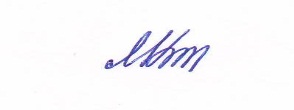 приказ №61/11от «01» сентября 2022г.№Пояснительная запискаСтраница1Целевой раздел51.1Цели и задачи51.2Методологические основы и принципы построения Программы воспитания81.2.1.Уклад образовательной организации91.2.2 Воспитывающая среда ДОУ101.2.3Общности (сообщества) ДОУ111.2.4Социокультурный контекст131.2.5Деятельности и культурные практики в ДОУ141.3Планируемые результаты освоения Программы воспитания171.3.1Целевые ориентиры воспитательной работы для детей раннего возраста к 3 годам171.3.2Целевые ориентиры воспитательной работы для детей дошкольного возраста до 6 лет192Содержательный раздел212.1Содержание воспитательной работы по направлениям воспитания212.1.1Патриотическое направление212.1.2Социальное направление222.1.3Познавательное направление232.1.4Физическое и оздоровительное направление232.1.5Трудовое направление242.1.6Национально-региональный компонент252.3Особенности взаимодействия педагогического коллектива с семьями воспитанников в процессе реализации Программы воспитания263Организационный раздел283.1Общие требования к условиям реализации Программы воспитания283.2Организация предметно-пространственной среды303.3Кадровое обеспечение воспитательного процесса333.4Особые требования к условиям, обеспечивающим достижение планируемых личностных результатов в работе с особой категорией детей343.5Календарный план воспитательной работы36Совместная деятельность Режимные моментыСамостоятельная деятельность Патриотическое направление воспитанияПатриотическое направление воспитанияПатриотическое направление воспитанияОбразовательная деятельность, ситуативный разговор, беседа, встречи с ветеранами, сюжетно-ролевые, театрализованные, народные игры, чтение художественной литературы, досуги, праздники, развлечения, активизирующие игры, проблемное общение, творческие проектыОбразовательная деятельность, прогулки, экскурсии, совместная деятельность в течение режимных моментовСамостоятельная деятельность, игры-инсценировки, кукольный театр, рассматривание иллюстраций, фотографий, сюжетных картинок.Социальное направление воспитанияСоциальное направление воспитанияСоциальное направление воспитанияСюжетно-ролевые, совместные с воспитателем игры, ситуации морального выбора, игры-драматизации, игровые задания, игры-импровизации, чтение художественной литературы, беседы, значимые событияОбразовательная деятельность, прогулки, экскурсии, совместная деятельность в течение режимных моментовСюжетно-ролевые, подвижные и народные игры, инсценировки, рассматривание иллюстраций, рисование, лепка Познавательное направление воспитанияПознавательное направление воспитанияПознавательное направление воспитанияПроекты, исследования, походы, экскурсии, игры-занятия, чтение энциклопедий, художественной литературы, познавательные досуги, проблемные ситуацииОбразовательная деятельность, прогулки, экскурсии, совместная деятельность в течение режимных моментовКонструирование, наблюдение, экспериментирование, рассматривание иллюстраций  Трудовое направление воспитанияТрудовое направление воспитанияТрудовое направление воспитанияОбыгрывание образовательных ситуаций, игры-упражнения в структуре занятия, культурные практики по ручному труду, дежурства, экскурсии, поручения, показ, объяснение, личный пример педагога, коллективный труд (труд рядом, общий труд, огород на окне, труд в природе), работа в тематических уголках, праздники, досуги, экспериментальная деятельность, экскурсии за пределы детского сада, туристические походы, трудовая мастерская, акцииОбразовательная деятельность, прогулки, экскурсии, совместная деятельность в течение режимных моментовНастольные игры, игры бытового характера, изготовление поделок из подручного материала, продуктивная деятельность  Этико-эстетическое направление воспитанияЭтико-эстетическое направление воспитанияЭтико-эстетическое направление воспитанияИзготовление украшений для группового помещения к праздникам, рассматривание эстетически привлекательных  предметов, выставки, слушание соответствующей возрасту народной, классической, детской музыки, творческое задание, концерт-импровизация, музыкальная сюжетная игра, беседа интегративного характера, элементарного музыковедческого содержания, уроки вежливости, театрализованная деятельность, совместное и индивидуальное музыкальное исполнение, хореография, двигательный, пластический танцевальный этюд, сюжетно-ролевые игры, праздники, развлечения (в том числе фольклорные), показ спектаклей старшими для младших, а также для соседних садов в рамках сетевого взаимодействияОбразовательная деятельность, прогулки, экскурсии, совместная деятельность в течение режимных моментовРисование, лепка, аппликация, игра на музыкальных  инструментах, танцы, театрализованные, сюжетно-ролевые, музыкально-ритмические игры Физическое и оздоровительное направлениеФизическое и оздоровительное направлениеФизическое и оздоровительное направлениеБеседа, рассказ, чтение, интегративная деятельность, спортивные и физкультурные досуги, спортивные состязания, совместная деятельность взрослого и детей тематического характера, проектная деятельность, встречи со знаменитыми спортсменами. Соревнования команд между детскими садамиВо всех режимных моментах: утренний прием, утренняя гимнастика Игры-забавы, дидактические игры, подвижные игры, сюжетно-ролевые игры, рассматривание иллюстраций и тематических картинок, настольно-печатные игры, творческая деятельность.Направление воспитанияЦенностиПоказателиПатриотическоеРодина, природаПроявляющий привязанность, любовь к семье, близким, окружающему мируСоциальноеЧеловек, семья, дружба, сотрудничествоСпособный понять и принять, что такое «хорошо» и «плохо».Проявляющий интерес к другим детям и способный бесконфликтно играть рядом с ними.Проявляющий позицию «Я сам!»Доброжелательный, проявляющий сочувствие, доброту.Испытывающий чувство удовольствия в случае одобрения и чувство огорчения в случае неодобрения со стороны взрослых.Способный к самостоятельным (свободным) активным действиям в общении.Способный общаться с другими людьми с помощью вербальных и невербальных средств общенияПознавательноеЗнаниеПроявляющий интерес к окружающему миру и активность в поведении и деятельностиФизическое и оздоровительноеЗдоровьеВыполняющий действия по самообслуживанию: моет руки, самостоятельно ест, ложится спать и т. д.Стремящийся быть опрятным.Проявляющий интерес к физической активности.Соблюдающий элементарные правила безопасности в быту, в ОО, на природеТрудовоеТрудПоддерживающий элементарный порядок в окружающей обстановке.Стремящийся помогать взрослому в доступных действиях.Стремящийся к самостоятельности в самообслуживании, в быту, в игре, в продуктивных видах деятельностиЭтико-эстетическоеКультура и красотаЭмоционально отзывчивый к красоте.Проявляющий интерес и желание заниматься продуктивными видами деятельностиСодержание части, формируемой участниками образовательных отношенийКакими представлениями, способами деятельности овладеваетРегиональная программа «Все о том, как мы живем» Ребенок проявляет интерес к малой родине: знает название края, станицы, улиц.Хорошо ориентируется не только в ближайшем к детскому саду и дому микрорайоне, но и на центральных улицах. Знает и стремится выполнять правила поведения в станице.Ребенок проявляет любознательность по отношению к родной станице, ее истории, необычным памятникам, зданиям.С удовольствием включается в проектную деятельность, детское коллекционирование, создание мини-музеев, связанных с познанием малой родины.Образовательная 
ЛЕГО-технологияРазвитие личностных качеств: целеустремленность, творческая инициатива, любознательность и самостоятельность.Умения излагать мысли в четкой логической последовательности, отстаивать свою точку зрения, анализировать ситуацию и самостоятельно находить ответы на вопросы путем логических рассуждений и практических самостоятельных действий.Парциальная программа по музыкальному воспитанию дошкольников «Ладушки»Слушает музыку, не отвлекаясь, от начала до конца. Внимание сосредоточено.Эмоционально отзывается на музыку, высказывает свои суждения, хорошо ориентируется в знакомых музыкальных произведениях. Просит повторить.Перечисляет знакомые пьесы, имена композиторов. Узнает музыкальные произведение по вступлению, по отдельным частям, называет любимые, объясняя, почему они нравятся.Здоровьесберегающие технологииНаправлены на:укрепление опорно-двигательного аппарата, сердечно-сосудистой, дыхательной и нервной систем, эмоционально-волевой сферы посредством дифференцированных подходов к организации воспитательно-образовательного процесса в целом;Содержание части, формируемой участниками образовательных отношенийКакими представлениями, способами деятельности овладеваетРегиональная программа «Все о том, как мы живем» Ребенок проявляет интерес к малой родине: знает название края, станицы, улиц.Хорошо ориентируется не только в ближайшем к детскому саду и дому микрорайоне, но и на центральных улицах. Знает и стремится выполнять правила поведения в станице.Ребенок проявляет любознательность по отношению к родной станице, ее истории, необычным памятникам, зданиям.С удовольствием включается в проектную деятельность, детское коллекционирование, создание мини-музеев, связанных с познанием малой родины.Образовательная 
ЛЕГО-технологияРазвитие личностных качеств: целеустремленность, творческая инициатива, любознательность и самостоятельность.Умения излагать мысли в четкой логической последовательности, отстаивать свою точку зрения, анализировать ситуацию и самостоятельно находить ответы на вопросы путем логических рассуждений и практических самостоятельных действий.Здоровьесберегающие технологииНаправлены на:укрепление опорно-двигательного аппарата, сердечно-сосудистой, дыхательной и нервной систем, эмоционально-волевой сферы посредством дифференцированных подходов к организации воспитательно-образовательного процесса в целом;Направления воспитательной деятельностиВид помещенийОснащениеПознавательное направление воспитания (ценность – знание)Игровая групповая, развивающая групповаяОбъекты для исследования в действии (наборы для опытов с водой, воздухом, магнитами, песком).Образно-символический материал (карты, иллюстрации и фото России, Энского края, наборы картинок природы, глобус).Развивающие современные игры на развитие мышления, внимания, памяти, воображения (весы, часы, пружинки, свойства магнитов, свойства воды и др.).Настенные панели серии «Безопасность».Комплект оборудования. Нормативно-знаковый материал (календарь, карточки, набор геометрических кубиков для счета и для конструирования), головоломки, лабиринты.Коллекции.Настольно-печатные игры.ЭОР по разным темам:природный материал (песок, вода, глина, камушки, ракушки, минералы, земля, семена, листья и др.);сыпучие продукты (горох, манка, гречка, рис, бобы и т. д.);пищевые красители;емкости разной вместимости, ложки, лопатки, палочки, воронки, сито, мензурки;микроскоп, лупы, цветные и прозрачные стекла;игрушки-волчки, по-разному окрашенные;технические устройства и игрушки;магнитные плакаты природного сообщества: водоема, леса, луга, поля, приусадебного  участка, птицы зимой, панели игровой стены: подсолнух, луг, энциклопедии, иллюстрированные издания о животном и растительном мире планеты, о жизни людей разных странПатриотическое направление воспитания.
Ценности – Родина и природаГрупповые помещения:Патриотический уголок «Моя Родина – Россия».Рисунки детей «Мой любимый край, станица, улица», патриотический стенд, символика и геральдика Энского края и Российской Федерации для рассматривания.Настенный календарь. Календарь с приметами, временами года, оформлен народный календарь для привития любви к народному творчеству. Экспонаты, игры народов, наборы открыток, иллюстраций, композиций, «Моя будущая профессия», разнообразные предметы быта: одежда, игрушки, куклы.Групповые помещения:Оборудование для сюжетно-ролевых игр: куклы «мальчик» и «девочка» в национальных костюмах, куклы разных рас, куклы в одежде представителей разных профессий, комплекты одежды для кукол по сезонам, комплекты постельного белья, кукольная мебель, набор для кухни, спальни, больницы, набор парикмахерской, магазин, коляски для кукол, атрибуты для 5–6 игр, предметы-заместители, атрибуты для ряженья, полифункциональный материал, предусматривающий вариативность использования, с учетом разнообразных детских замыслов (строительные наборы, коробки, диванные подушки, набивные модули).Социальное направление воспитания (ценности – семья, дружба, человек и сотрудничество) Атрибуты для сюжетно-ролевых игр (в семью, в команду и т. п.), игр с правилами, традиционных народных игрТрудовое направление воспитания.
Ценность – трудРазвивающее пространство детского сада и участкаИгрушки – предметы оперирования.Маркеры игрового пространства (детская, кукольная мебель, предметы быта).
Полифункциональные материалы.
Атрибуты для игр Наименование должности (в соответствии со штатным расписанием ОУ)Функционал, связанный с организацией и реализацией воспитательного процессаЗаведующий управляет воспитательной деятельностью на уровне ДОО;создает условия, позволяющие педагогическому составу эффективно реализовать воспитательную деятельность;проводит анализ итогов воспитательной работы в ДОО за год;обеспечивает повышение квалификации педагогических работников ОО по вопросам воспитания;утверждает воспитательную деятельность в ДОО на год, включая календарный план воспитательной работы на год;регулирование воспитательной деятельности в ДОО;контроль за исполнением управленческих решений по воспитательной деятельности в ДОО; Педагог-психолог оказание психолого-педагогической помощи в воспитательном процессе согласно возрастным особенностям воспитанников;осуществление социологических исследований семей воспитанников;организация и проведение различных видов воспитательной  работы;подготовка предложений по поощрению обучающихся и педагогов за активное участие в воспитательном процессе;профилактика профвыгорания;Воспитатель Инструктор по ФИЗОМузыкальный руководитель
Учитель-логопедобеспечивает занятие обучающихся творчеством, физической культурой;формирование у обучающихся активной гражданской позиции, сохранение и приумножение нравственных, культурных и научных ценностей в условиях современной жизни, сохранение традиций ДОУ;организация работы по формированию общей культуры личности  воспитанников;внедрение здорового образа жизни;внедрение в практику воспитательной деятельности новых технологий взаимодействия и сотрудничества с детьми;организация участия воспитанников в событиях и мероприятиях, проводимых районными, городскими и другими структурами в рамках воспитательной деятельности; Помощник воспитателя совместно с воспитателем обеспечивает разные виды деятельности воспитанников в течение дня (творчество: музыкальная, театральная, изобразительная, двигательная, самообслуживание и элементарный бытовой труд, деятельность);участвует в организации работы по формированию общей культуры личности воспитанников;